МЕТОДИЧЕСКИЕ РАЗЪЯСНЕНИЯпо вопросу округления итоговой величины стоимости объекта оценки1. Пунктом 14 Федерального стандарта оценки «Требования к отчету об оценке (ФСО № 3)», утвержденного приказом Минэкономразвития России от 20.05.2015 г. № 299, установлено, что «итоговая величина стоимости может быть представлена в виде конкретного числа с округлением по математическим правилам округления …». Таким образом, Оценщик самостоятельно принимает решение о целесообразности округления итоговой величины стоимости объекта оценки.2. Партнерство считает целесообразным округлять итоговую величину стоимости объекта оценки по следующим основным причинам:статьей 3 Федерального закона «Об оценочной деятельности в Российской Федерации» от 29.07.1998 г. №135-ФЗ установлено, что рыночная стоимость является наиболее вероятной ценой сделки – имеет вероятностный характер [1];сложившиеся правила делового оборота на рынке показывают, что и цены предложения, и цены продажи в абсолютном большинстве случаев тяготеют к округленным значениям;любой результат расчета стоимости характеризуется погрешностью, величина которой определяется влиянием погрешности исходных данных; погрешности методов расчета; субъективной погрешностью, вносимой Оценщиком [2];указание итоговой величины стоимости объекта оценки без округления способно ввести в заблуждение пользователя соответствующего отчета об оценке относительно точности результатов оценки.3. Решение об уровне округления (до какого знака округлять) следует принимать на основе анализа границ интервала, в котором лежит рыночная стоимость объекта оценки. Уровень округления следует выбирать так, чтобы погрешность, вносимая округлением, была меньше погрешности, вносимой прочими факторами.В большинстве ситуаций итоговую величину рыночной стоимости рекомендуется округлять «к ближайшему целому» до трех значащих цифр (127 329  127 000, см. п. 7). В этом случае максимальная погрешность, вносимая округлением, составит 0,5% от величины до округления.4. Применительно к оценке акций, а также иных эмиссионных ценных бумаг, конвертируемых в акции публичного общества, в случаях обязательного предложения о приобретении акций у остальных акционеров целесообразно учитывать соответствующую судебную практику, в которой отражена позиция о порядке округления до целого числа [3].5. Необходимость округления итоговой величины стоимости объекта оценки, а также уровень округления могут быть закреплены в задании на оценку, являющимся приложением к договору на оказание услуг по оценке.6. Справочно. Наибольшее распространение получило округление по правилу «к ближайшему целому»:если N+1 цифра в округляемом числе < 5, то N-ую цифру сохраняют, а N+1 и все последующие – обнуляют (154  150);если N+1 цифра в округляемом числе ≥ 5, то N-ую цифру увеличивают на единицу, а N+1 и все последующие – обнуляют (155  160).При округлении до рублей и сильнее не рекомендуется указывать «00 копеек», поскольку такая запись может быть ошибочно истолкована как неокругленный результат с точностью до копеек (127 039,15  127 000, а не 127 000,00).Список источников:Определение Верховного Суда Российской Федерации от 22.12.2015 г. № 310-ЭС15-11302 по делу А09-6803/2014.Ильин М.О., Лебединский В.И. Практические рекомендации по определению возможных границ интервала итоговой стоимости (http://srosovet.ru/activities/Metod/)Постановление ФАС Московского округа от 04.05.2012 г. по делу № А40-81355/11-21-698.Координатор экспертной группы,Исполнительный директор, к.э.н.				  _______________________ /М.О. Ильин/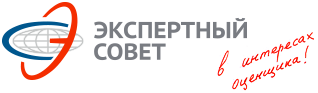 Некоммерческое партнерство «Саморегулируемая организация оценщиков «Экспертный совет»Некоммерческое партнерство «Саморегулируемая организация оценщиков «Экспертный совет»Местонахождение: 109028, г. Москва, Хохловский пер., д. 13.8 (800) 200-29-50, srosovet.ru, mail@srosovet.ruМестонахождение: 109028, г. Москва, Хохловский пер., д. 13.8 (800) 200-29-50, srosovet.ru, mail@srosovet.ruМестонахождение: 109028, г. Москва, Хохловский пер., д. 13.8 (800) 200-29-50, srosovet.ru, mail@srosovet.ruМестонахождение: 109028, г. Москва, Хохловский пер., д. 13.8 (800) 200-29-50, srosovet.ru, mail@srosovet.ruМР–6/16 от 07.09.2016 г.«УТВЕРЖДАЮ» Председатель Экспертного совета, к.э.н._______________________ /В.И. Лебединский/реквизиты документа«УТВЕРЖДАЮ» Председатель Экспертного совета, к.э.н._______________________ /В.И. Лебединский/